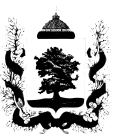 П О С Т А Н О В Л Е Н И ЕАдминистрация  Ковровского  районаВо исполнение постановлений Губернатора Владимирской области от 02.02.2010 № 57 «Об организации отдыха, оздоровления и занятости детей и подростков»,  от 04.02.2014 № 59 «Об утверждении государственной программы  Владимирской области «Развитие образования  на 2014-2020 годы», постановлений администрации Ковровского района от 25.12.2009 № 1165 «Об уполномоченном органе администрации Ковровского района, осуществляющем обеспечение мероприятий по оздоровлению и отдыху детей», от 27.02.2012 № 183 «О внесении изменений в постановление администрации Ковровского района от 25.12.2009 № 1165 «Об уполномоченном органе администрации Ковровского района, осуществляющем обеспечение мероприятий по оздоровлению и отдыху детей», от 29.11.2013 № 1186 «Об утверждении муниципальной программы «Развитие образования Ковровского района на 2014-2020 годы» п о с т а н о в л я ю:1. В период осенних  каникул с 31 октября по 06 ноября 2015 года организовать для обучающихся работу лагерей с дневным пребыванием детей на базе общеобразовательных учреждений согласно приложению.2. Установить:2.1. Среднюю стоимость путевки в лагере с дневным пребыванием детей –                       425 рублей. 2.2. Стоимость дневного набора продуктов питания в лагере с дневным пребыванием детей  85 рублей в день (55 рублей – областной бюджет, 15 рублей – местный бюджет, 15 рублей – родительская плата).2.3.  Продолжительность смены в лагере с дневным пребыванием детей –             5 дней.3. Управлению образования администрации Ковровского района                            осуществить в приоритетном порядке организацию отдыха и оздоровления детей и подростков, оказавшихся в трудной жизненной ситуации и нуждающихся в особой заботе государства.4. Руководителям общеобразовательных учреждений: 4.1. Установить контроль за соблюдением санитарно – гигиенических требований и противоэпидемических мероприятий  в лагерях с дневным пребыванием детей.4.2. Организовать культурно – досуговую работу с детьми в период работы лагерей с дневным пребыванием детей.5. Контроль за исполнением данного постановления возложить на и.о.начальника управления образования И.Е. Медведеву.Предложенияпо организации лагерей с дневным пребыванием детей на базе общеобразовательных учреждений  в осенние каникулы 2015-2016 учебного года15.10.2015 №713 Об организации отдыха и оздоровления обучающихся  в осенние  каникулы 2015-2016 учебного годаИ.о.главы Ковровского районаВ.В. СкороходовПриложение к постановлению администрации Ковровского района от _15.10.2015_ №  _713_  №п/пНаименование  образовательных учрежденийВсего детейМБОУ «Мелеховская СОШ № 1 имени И.П. Монахова»70МБОУ «Малыгинская СОШ»60МБОУ «Иваново-Эсинская СОШ43МБОУ  «Осиповская СОШ имени Т.Ф. Осиповского»52МБОУ «Мелеховская ООШ № 2 имени С.Г. Симонова»45МБОУ «Клязьмогородецкая ООШ»25МБОУ «Краснооктябрьская СОШ»25МБОУ «Крутовская ООШ»20МБОУ «Красномаяковская ООШ»25МБОУ «Новопоселковская ООШ имени И.В. Першутова»25МБОУ «Шевинская ООШ»20МБОУ «Большевсегодическая ООШ»25МБОУ «Санниковская ООШ»15ИТОГО:450